附件1：南昌大学第十一届大学生化学实验竞赛报名二维码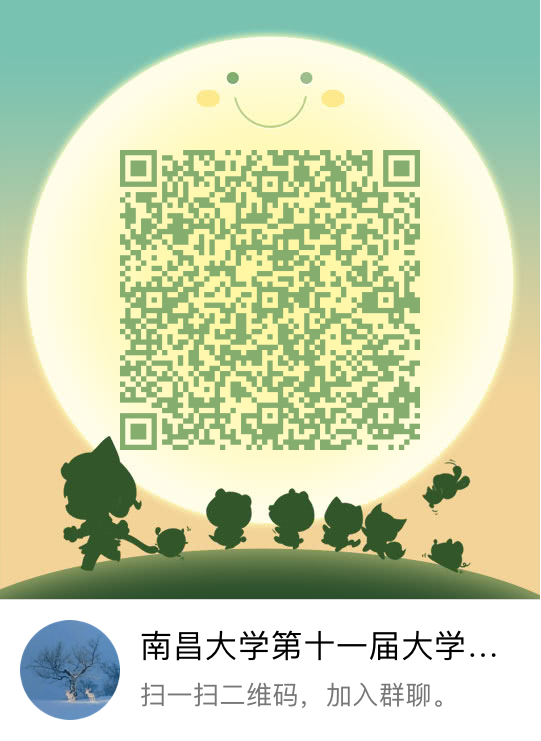 